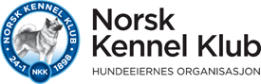 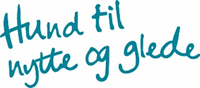 Påmelding av representant(er) og vararepresentant(er) til utsatt RS2020Norsk Kennel Klubs 59. ordinære Representantskapsmøte lørdag 20. mars 2021Møtet avholdes på TeamsFra raseklubb/forbund/region: ______________________________________________	Melder på følgende representant(er): til RS 2020Melder på følgende vararepresentant(er): til RS 2020 (møter kun ved forfall fra Representant)Ved påmelding av ovennevnte representant(er), samt oppnevning av vararepresentant(er), innestår klubben/forbundet/regionen for at disse har betalt sin medlemskontingent for 2020.NB. Det gjøres oppmerksom på at raseklubben/forbundet/regionen har rett til å møte i representantskapet, men ingen plikt.Påmeldingsfristen til møtet er 4 uker før. Send skjemaet til adm@nkk.no senest den 20. februarDato__________   Påmelding foretatt av: ____________________________   Verv i klubb/forbund/region___________________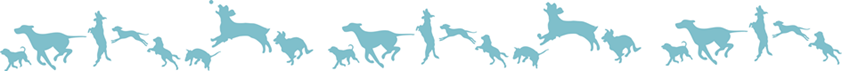 Navn:Mail:Adresse:Tlf:Navn:Mail:Adresse:TlfNavn:Mail:Adresse:TlfNavn:Mail:Adresse:TlfNavn:Mail:Adresse:Tlf:Navn:Mail:Adresse:Tlf